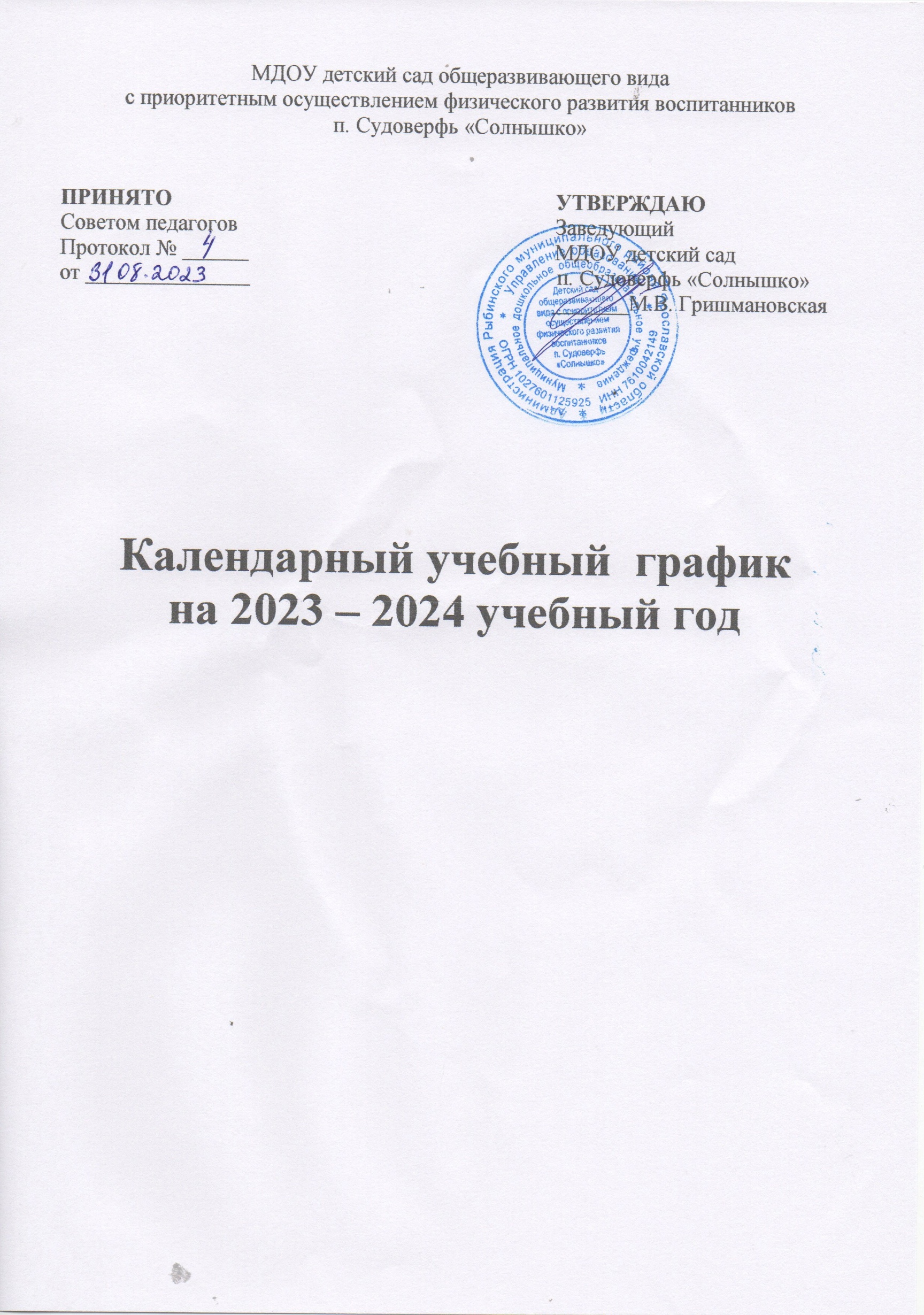 Пояснительная записка к календарному учебному графику МДОУ детский сад п. Судоверфь «Солнышко» на 2023-2024 учебный годКалендарный учебный график – является локальным нормативным документом, регламентирующим общие требования к организации образовательного процесса в учебном году в муниципальном образовательном учреждении детский сад п. Судоверфь «Солнышко».Календарный учебный график разработан в соответствии с: - Законом Российской Федерации «Об образовании в Российской Федерации»; - СанПиН 2.4.1.3049-13 «Санитарно-эпидемиологические требования к устройству, содержанию и организации режима работы в дошкольных организациях»;- СП 2.4.3648-20 «Санитарно-эпидемиологические требования к организациям воспитания и обучения, отдыха и оздоровления детей и молодежи»; - Федеральным государственным образовательным стандартам дошкольного образования, утвержденными приказом Министерства образования и науки РФ от 17 октября 2013 года № 1155;- Уставом ДОУ;- Основной образовательной программой дошкольного образования МДОУ детский сад п. Судоверфь «Солнышко».	Календарный учебный график учитывает в полном объеме возрастные психофизические особенности воспитанников и отвечает требованиям охраны их жизни и здоровья.     	Содержание календарного учебного графика включает в себя следующее:- количество возрастных групп;- дата начала учебного года;- дата окончания учебного года;- продолжительность учебной недели;- режим работы ДОУ в учебном году, в летний оздоровительный период;- режим проведения непосредственно образовательной деятельности;- сроки проведения мониторинга достижения детьми планируемых результатов освоения основной общеобразовательной программы дошкольного образования;- периодичность проведения родительских собраний- праздничные дни;- праздничные мероприятия и развлечения, организуемые совместно с родителями как участниками образовательного процессаКалендарный учебный график обсуждается и принимается Советом педагогов и утверждается приказом заведующего ДОУ до начала учебного года. Все изменения, вносимые ДОУ в календарный учебный график, утверждаются приказом заведующего образовательного учреждения по согласованию с учредителем и доводятся до всех участников образовательного процесса.Календарный учебный график
на 2023-2024 учебный год№№СодержаниеСодержаниеВозрастные группыВозрастные группыВозрастные группыВозрастные группыВозрастные группыВозрастные группыВозрастные группыВозрастные группыВозрастные группыВозрастные группыВозрастные группыВозрастные группыВозрастные группыВозрастные группы№№СодержаниеСодержаниеПервая группа детей раннего возраста(1,5 – 2 года)Вторая группа раннего возраста(2 – 3 года)Вторая группа раннего возраста(2 – 3 года)Младшая группа(3 – 4 года)Младшая группа(3 – 4 года)Средняя группа (4 – 5 лет)Средняя группа (4 – 5 лет)Старшая группа (5 – 6 лет)Старшая группа (5 – 6 лет)Старшая группа (5 – 6 лет)Подго-тови-тельная группа(6 – 7 лет)Группа кругло-суточ-ного пребы-вания(4 – 7 лет)Группа кругло-суточ-ного пребы-вания(4 – 7 лет)Группа кругло-суточ-ного пребы-вания(4 – 7 лет)11Количество группКоличество групп1112222111211122Начало учебного годаНачало учебного года1 сентября 2023 года1 сентября 2023 года1 сентября 2023 года1 сентября 2023 года1 сентября 2023 года1 сентября 2023 года1 сентября 2023 года1 сентября 2023 года1 сентября 2023 года1 сентября 2023 года1 сентября 2023 года1 сентября 2023 года1 сентября 2023 года1 сентября 2023 года33Окончание учебного годаОкончание учебного года31 мая 2024 года31 мая 2024 года31 мая 2024 года31 мая 2024 года31 мая 2024 года31 мая 2024 года31 мая 2024 года31 мая 2024 года31 мая 2024 года31 мая 2024 года31 мая 2024 года31 мая 2024 года31 мая 2024 года31 мая 2024 года44Продолжительность учебной неделиПродолжительность учебной недели5 дней (понедельник – пятница)5 дней (понедельник – пятница)5 дней (понедельник – пятница)5 дней (понедельник – пятница)5 дней (понедельник – пятница)5 дней (понедельник – пятница)5 дней (понедельник – пятница)5 дней (понедельник – пятница)5 дней (понедельник – пятница)5 дней (понедельник – пятница)5 дней (понедельник – пятница)5 дней (понедельник – пятница)5 дней (понедельник – пятница)5 дней (понедельник – пятница)55Продолжительность учебного годаПродолжительность учебного года36 недель36 недель36 недель36 недель36 недель36 недель36 недель36 недель36 недель36 недель36 недель36 недель36 недель36 недель66Режим работы ДОУ в учебном годуРежим работы ДОУ в учебном годуПятидневная рабочая неделя. Продолжительность работы 12 часов   ежедневно, с 6.30 до 18.30Круглосуточная группа работает круглосуточно с 6.30 понедельника до 18.30 пятницы, суббота, воскресенье – выходные дни. Пятидневная рабочая неделя. Продолжительность работы 12 часов   ежедневно, с 6.30 до 18.30Круглосуточная группа работает круглосуточно с 6.30 понедельника до 18.30 пятницы, суббота, воскресенье – выходные дни. Пятидневная рабочая неделя. Продолжительность работы 12 часов   ежедневно, с 6.30 до 18.30Круглосуточная группа работает круглосуточно с 6.30 понедельника до 18.30 пятницы, суббота, воскресенье – выходные дни. Пятидневная рабочая неделя. Продолжительность работы 12 часов   ежедневно, с 6.30 до 18.30Круглосуточная группа работает круглосуточно с 6.30 понедельника до 18.30 пятницы, суббота, воскресенье – выходные дни. Пятидневная рабочая неделя. Продолжительность работы 12 часов   ежедневно, с 6.30 до 18.30Круглосуточная группа работает круглосуточно с 6.30 понедельника до 18.30 пятницы, суббота, воскресенье – выходные дни. Пятидневная рабочая неделя. Продолжительность работы 12 часов   ежедневно, с 6.30 до 18.30Круглосуточная группа работает круглосуточно с 6.30 понедельника до 18.30 пятницы, суббота, воскресенье – выходные дни. Пятидневная рабочая неделя. Продолжительность работы 12 часов   ежедневно, с 6.30 до 18.30Круглосуточная группа работает круглосуточно с 6.30 понедельника до 18.30 пятницы, суббота, воскресенье – выходные дни. Пятидневная рабочая неделя. Продолжительность работы 12 часов   ежедневно, с 6.30 до 18.30Круглосуточная группа работает круглосуточно с 6.30 понедельника до 18.30 пятницы, суббота, воскресенье – выходные дни. Пятидневная рабочая неделя. Продолжительность работы 12 часов   ежедневно, с 6.30 до 18.30Круглосуточная группа работает круглосуточно с 6.30 понедельника до 18.30 пятницы, суббота, воскресенье – выходные дни. Пятидневная рабочая неделя. Продолжительность работы 12 часов   ежедневно, с 6.30 до 18.30Круглосуточная группа работает круглосуточно с 6.30 понедельника до 18.30 пятницы, суббота, воскресенье – выходные дни. Пятидневная рабочая неделя. Продолжительность работы 12 часов   ежедневно, с 6.30 до 18.30Круглосуточная группа работает круглосуточно с 6.30 понедельника до 18.30 пятницы, суббота, воскресенье – выходные дни. Пятидневная рабочая неделя. Продолжительность работы 12 часов   ежедневно, с 6.30 до 18.30Круглосуточная группа работает круглосуточно с 6.30 понедельника до 18.30 пятницы, суббота, воскресенье – выходные дни. Пятидневная рабочая неделя. Продолжительность работы 12 часов   ежедневно, с 6.30 до 18.30Круглосуточная группа работает круглосуточно с 6.30 понедельника до 18.30 пятницы, суббота, воскресенье – выходные дни. Пятидневная рабочая неделя. Продолжительность работы 12 часов   ежедневно, с 6.30 до 18.30Круглосуточная группа работает круглосуточно с 6.30 понедельника до 18.30 пятницы, суббота, воскресенье – выходные дни. 77График каникулГрафик каникулЗимние каникулы –  01.01.2023 – 10.01.2024Зимние каникулы –  01.01.2023 – 10.01.2024Зимние каникулы –  01.01.2023 – 10.01.2024Зимние каникулы –  01.01.2023 – 10.01.2024Зимние каникулы –  01.01.2023 – 10.01.2024Зимние каникулы –  01.01.2023 – 10.01.2024Зимние каникулы –  01.01.2023 – 10.01.2024Зимние каникулы –  01.01.2023 – 10.01.2024Зимние каникулы –  01.01.2023 – 10.01.2024Зимние каникулы –  01.01.2023 – 10.01.2024Зимние каникулы –  01.01.2023 – 10.01.2024Зимние каникулы –  01.01.2023 – 10.01.2024Зимние каникулы –  01.01.2023 – 10.01.2024Зимние каникулы –  01.01.2023 – 10.01.202488Режим работы ДОУ в летний оздоровительный период            Режим работы ДОУ в летний оздоровительный период            01.06.2023 – 31.08.2024Во время летнего оздоровительного периода проводится образовательная   деятельность художественно-эстетического и   физкультурно-оздоровительного направлений (музыкальная, спортивная,   изодеятельность), спортивные праздники01.06.2023 – 31.08.2024Во время летнего оздоровительного периода проводится образовательная   деятельность художественно-эстетического и   физкультурно-оздоровительного направлений (музыкальная, спортивная,   изодеятельность), спортивные праздники01.06.2023 – 31.08.2024Во время летнего оздоровительного периода проводится образовательная   деятельность художественно-эстетического и   физкультурно-оздоровительного направлений (музыкальная, спортивная,   изодеятельность), спортивные праздники01.06.2023 – 31.08.2024Во время летнего оздоровительного периода проводится образовательная   деятельность художественно-эстетического и   физкультурно-оздоровительного направлений (музыкальная, спортивная,   изодеятельность), спортивные праздники01.06.2023 – 31.08.2024Во время летнего оздоровительного периода проводится образовательная   деятельность художественно-эстетического и   физкультурно-оздоровительного направлений (музыкальная, спортивная,   изодеятельность), спортивные праздники01.06.2023 – 31.08.2024Во время летнего оздоровительного периода проводится образовательная   деятельность художественно-эстетического и   физкультурно-оздоровительного направлений (музыкальная, спортивная,   изодеятельность), спортивные праздники01.06.2023 – 31.08.2024Во время летнего оздоровительного периода проводится образовательная   деятельность художественно-эстетического и   физкультурно-оздоровительного направлений (музыкальная, спортивная,   изодеятельность), спортивные праздники01.06.2023 – 31.08.2024Во время летнего оздоровительного периода проводится образовательная   деятельность художественно-эстетического и   физкультурно-оздоровительного направлений (музыкальная, спортивная,   изодеятельность), спортивные праздники01.06.2023 – 31.08.2024Во время летнего оздоровительного периода проводится образовательная   деятельность художественно-эстетического и   физкультурно-оздоровительного направлений (музыкальная, спортивная,   изодеятельность), спортивные праздники01.06.2023 – 31.08.2024Во время летнего оздоровительного периода проводится образовательная   деятельность художественно-эстетического и   физкультурно-оздоровительного направлений (музыкальная, спортивная,   изодеятельность), спортивные праздники01.06.2023 – 31.08.2024Во время летнего оздоровительного периода проводится образовательная   деятельность художественно-эстетического и   физкультурно-оздоровительного направлений (музыкальная, спортивная,   изодеятельность), спортивные праздники01.06.2023 – 31.08.2024Во время летнего оздоровительного периода проводится образовательная   деятельность художественно-эстетического и   физкультурно-оздоровительного направлений (музыкальная, спортивная,   изодеятельность), спортивные праздники01.06.2023 – 31.08.2024Во время летнего оздоровительного периода проводится образовательная   деятельность художественно-эстетического и   физкультурно-оздоровительного направлений (музыкальная, спортивная,   изодеятельность), спортивные праздники01.06.2023 – 31.08.2024Во время летнего оздоровительного периода проводится образовательная   деятельность художественно-эстетического и   физкультурно-оздоровительного направлений (музыкальная, спортивная,   изодеятельность), спортивные праздники99Проведение непосредственно образовательной деятельностиПроведение непосредственно образовательной деятельностиПроведение непосредственно образовательной деятельностиПроведение непосредственно образовательной деятельностиПроведение непосредственно образовательной деятельностиПроведение непосредственно образовательной деятельностиПроведение непосредственно образовательной деятельностиПроведение непосредственно образовательной деятельностиПроведение непосредственно образовательной деятельностиПроведение непосредственно образовательной деятельностиПроведение непосредственно образовательной деятельностиПроведение непосредственно образовательной деятельностиПроведение непосредственно образовательной деятельностиПроведение непосредственно образовательной деятельностиПроведение непосредственно образовательной деятельностиПроведение непосредственно образовательной деятельности99Недельная образовательная нагрузка (кол-во занятий/кол-во мин)     Недельная образовательная нагрузка (кол-во занятий/кол-во мин)     10/1 ч. 30 мин.10/1 ч. 30 мин10/1 ч. 30 мин11/2 ч. 45 мин11/2 ч. 45 мин11/3 ч. 40 мин              11/3 ч. 40 мин              13/4 ч. 50 мин 13/4 ч. 50 мин 13/4 ч. 50 мин 14 /7 ч.11/2 ч. 45 мин 14 /7 ч.            11/2 ч. 45 мин 14 /7 ч.            11/2 ч. 45 мин 14 /7 ч.            99Продолжительность  НОД              Продолжительность  НОД              не более 10 мин.     не более 10 минне более 10 минне более 15 мин.не более 15 мин.не более 20 минне более 20 минне более 25 мин.не более 25 мин.не более 25 мин.не более 30 минне более 20 мин / не более 30 минне более 20 мин / не более 30 минне более 20 мин / не более 30 мин99Продолжительность перерыва между НОД Продолжительность перерыва между НОД 10 мин.10 мин.10 мин.10 мин.10 мин.10 мин.10 мин.10 мин.10 мин.10 мин.10 мин.10 мин.10 мин.10 мин.1010Организация проведения мониторинга достижения детьми планируемых   результатов освоения основной образовательной программы дошкольного   образованияОрганизация проведения мониторинга достижения детьми планируемых   результатов освоения основной образовательной программы дошкольного   образования19.09.2023 – 30.09.2023 – мониторинг для построения индивидуального образовательного маршрута   воспитанников в форме наблюдений08.09.2024 – 26.05.2024 – психолого-педагогическая диагностика готовности к школьному обучению19.09.2023 – 30.09.2023 – мониторинг для построения индивидуального образовательного маршрута   воспитанников в форме наблюдений08.09.2024 – 26.05.2024 – психолого-педагогическая диагностика готовности к школьному обучению19.09.2023 – 30.09.2023 – мониторинг для построения индивидуального образовательного маршрута   воспитанников в форме наблюдений08.09.2024 – 26.05.2024 – психолого-педагогическая диагностика готовности к школьному обучению19.09.2023 – 30.09.2023 – мониторинг для построения индивидуального образовательного маршрута   воспитанников в форме наблюдений08.09.2024 – 26.05.2024 – психолого-педагогическая диагностика готовности к школьному обучению19.09.2023 – 30.09.2023 – мониторинг для построения индивидуального образовательного маршрута   воспитанников в форме наблюдений08.09.2024 – 26.05.2024 – психолого-педагогическая диагностика готовности к школьному обучению19.09.2023 – 30.09.2023 – мониторинг для построения индивидуального образовательного маршрута   воспитанников в форме наблюдений08.09.2024 – 26.05.2024 – психолого-педагогическая диагностика готовности к школьному обучению19.09.2023 – 30.09.2023 – мониторинг для построения индивидуального образовательного маршрута   воспитанников в форме наблюдений08.09.2024 – 26.05.2024 – психолого-педагогическая диагностика готовности к школьному обучению19.09.2023 – 30.09.2023 – мониторинг для построения индивидуального образовательного маршрута   воспитанников в форме наблюдений08.09.2024 – 26.05.2024 – психолого-педагогическая диагностика готовности к школьному обучению19.09.2023 – 30.09.2023 – мониторинг для построения индивидуального образовательного маршрута   воспитанников в форме наблюдений08.09.2024 – 26.05.2024 – психолого-педагогическая диагностика готовности к школьному обучению19.09.2023 – 30.09.2023 – мониторинг для построения индивидуального образовательного маршрута   воспитанников в форме наблюдений08.09.2024 – 26.05.2024 – психолого-педагогическая диагностика готовности к школьному обучению19.09.2023 – 30.09.2023 – мониторинг для построения индивидуального образовательного маршрута   воспитанников в форме наблюдений08.09.2024 – 26.05.2024 – психолого-педагогическая диагностика готовности к школьному обучению19.09.2023 – 30.09.2023 – мониторинг для построения индивидуального образовательного маршрута   воспитанников в форме наблюдений08.09.2024 – 26.05.2024 – психолого-педагогическая диагностика готовности к школьному обучению19.09.2023 – 30.09.2023 – мониторинг для построения индивидуального образовательного маршрута   воспитанников в форме наблюдений08.09.2024 – 26.05.2024 – психолого-педагогическая диагностика готовности к школьному обучению19.09.2023 – 30.09.2023 – мониторинг для построения индивидуального образовательного маршрута   воспитанников в форме наблюдений08.09.2024 – 26.05.2024 – психолого-педагогическая диагностика готовности к школьному обучениюАнализ уровня двигательной подготовленности, развития физических качествАнализ уровня двигательной подготовленности, развития физических качеств05.09.2023 – 23.09.202308.05.2024 – 26.05.202405.09.2023 – 23.09.202308.05.2024 – 26.05.202405.09.2023 – 23.09.202308.05.2024 – 26.05.202405.09.2023 – 23.09.202308.05.2024 – 26.05.202405.09.2023 – 23.09.202308.05.2024 – 26.05.202405.09.2023 – 23.09.202308.05.2024 – 26.05.202405.09.2023 – 23.09.202308.05.2024 – 26.05.202405.09.2023 – 23.09.202308.05.2024 – 26.05.202405.09.2023 – 23.09.202308.05.2024 – 26.05.202405.09.2023 – 23.09.202308.05.2024 – 26.05.202405.09.2023 – 23.09.202308.05.2024 – 26.05.202405.09.2023 – 23.09.202308.05.2024 – 26.05.202405.09.2023 – 23.09.202308.05.2024 – 26.05.202405.09.2023 – 23.09.202308.05.2024 – 26.05.2024Анализ заболеваемости детейАнализ заболеваемости детей11.01.2024 – 20.01.202411.01.2024 – 20.01.202411.01.2024 – 20.01.202411.01.2024 – 20.01.202411.01.2024 – 20.01.202411.01.2024 – 20.01.202411.01.2024 – 20.01.202411.01.2024 – 20.01.202411.01.2024 – 20.01.202411.01.2024 – 20.01.202411.01.2024 – 20.01.202411.01.2024 – 20.01.202411.01.2024 – 20.01.202411.01.2024 – 20.01.20241111Периодичность проведения общих, групповых   родительских собранийПериодичность проведения общих, групповых   родительских собраний1 собрание – сентябрь – октябрь2 собрание – январь – февраль3 собрание – апрель - май1 общее родительское собрание: сентябрь-октябрь2 общее родительское собрание: апрель-май1 собрание – сентябрь – октябрь2 собрание – январь – февраль3 собрание – апрель - май1 общее родительское собрание: сентябрь-октябрь2 общее родительское собрание: апрель-май1 собрание – сентябрь – октябрь2 собрание – январь – февраль3 собрание – апрель - май1 общее родительское собрание: сентябрь-октябрь2 общее родительское собрание: апрель-май1 собрание – сентябрь – октябрь2 собрание – январь – февраль3 собрание – апрель - май1 общее родительское собрание: сентябрь-октябрь2 общее родительское собрание: апрель-май1 собрание – сентябрь – октябрь2 собрание – январь – февраль3 собрание – апрель - май1 общее родительское собрание: сентябрь-октябрь2 общее родительское собрание: апрель-май1 собрание – сентябрь – октябрь2 собрание – январь – февраль3 собрание – апрель - май1 общее родительское собрание: сентябрь-октябрь2 общее родительское собрание: апрель-май1 собрание – сентябрь – октябрь2 собрание – январь – февраль3 собрание – апрель - май1 общее родительское собрание: сентябрь-октябрь2 общее родительское собрание: апрель-май1 собрание – сентябрь – октябрь2 собрание – январь – февраль3 собрание – апрель - май1 общее родительское собрание: сентябрь-октябрь2 общее родительское собрание: апрель-май1 собрание – сентябрь – октябрь2 собрание – январь – февраль3 собрание – апрель - май1 общее родительское собрание: сентябрь-октябрь2 общее родительское собрание: апрель-май1 собрание – сентябрь – октябрь2 собрание – январь – февраль3 собрание – апрель - май1 общее родительское собрание: сентябрь-октябрь2 общее родительское собрание: апрель-май1 собрание – сентябрь – октябрь2 собрание – январь – февраль3 собрание – апрель - май1 общее родительское собрание: сентябрь-октябрь2 общее родительское собрание: апрель-май1 собрание – сентябрь – октябрь2 собрание – январь – февраль3 собрание – апрель - май1 общее родительское собрание: сентябрь-октябрь2 общее родительское собрание: апрель-май1 собрание – сентябрь – октябрь2 собрание – январь – февраль3 собрание – апрель - май1 общее родительское собрание: сентябрь-октябрь2 общее родительское собрание: апрель-май1 собрание – сентябрь – октябрь2 собрание – январь – февраль3 собрание – апрель - май1 общее родительское собрание: сентябрь-октябрь2 общее родительское собрание: апрель-май1212Праздничные(выходные) дниПраздничные(выходные) дниВыходные: суббота, воскресенье и праздничные дни в соответствии с   законодательством РФ:4 ноября – День народного единстваС 1 по 8 января – Новогодние и Рожденственские праздники 23 февраля – День защитника Отечества8 марта – Международный женский день1 мая – Праздник весны и труда9 мая – День Победы12 июня – День РоссииВыходные: суббота, воскресенье и праздничные дни в соответствии с   законодательством РФ:4 ноября – День народного единстваС 1 по 8 января – Новогодние и Рожденственские праздники 23 февраля – День защитника Отечества8 марта – Международный женский день1 мая – Праздник весны и труда9 мая – День Победы12 июня – День РоссииВыходные: суббота, воскресенье и праздничные дни в соответствии с   законодательством РФ:4 ноября – День народного единстваС 1 по 8 января – Новогодние и Рожденственские праздники 23 февраля – День защитника Отечества8 марта – Международный женский день1 мая – Праздник весны и труда9 мая – День Победы12 июня – День РоссииВыходные: суббота, воскресенье и праздничные дни в соответствии с   законодательством РФ:4 ноября – День народного единстваС 1 по 8 января – Новогодние и Рожденственские праздники 23 февраля – День защитника Отечества8 марта – Международный женский день1 мая – Праздник весны и труда9 мая – День Победы12 июня – День РоссииВыходные: суббота, воскресенье и праздничные дни в соответствии с   законодательством РФ:4 ноября – День народного единстваС 1 по 8 января – Новогодние и Рожденственские праздники 23 февраля – День защитника Отечества8 марта – Международный женский день1 мая – Праздник весны и труда9 мая – День Победы12 июня – День РоссииВыходные: суббота, воскресенье и праздничные дни в соответствии с   законодательством РФ:4 ноября – День народного единстваС 1 по 8 января – Новогодние и Рожденственские праздники 23 февраля – День защитника Отечества8 марта – Международный женский день1 мая – Праздник весны и труда9 мая – День Победы12 июня – День РоссииВыходные: суббота, воскресенье и праздничные дни в соответствии с   законодательством РФ:4 ноября – День народного единстваС 1 по 8 января – Новогодние и Рожденственские праздники 23 февраля – День защитника Отечества8 марта – Международный женский день1 мая – Праздник весны и труда9 мая – День Победы12 июня – День РоссииВыходные: суббота, воскресенье и праздничные дни в соответствии с   законодательством РФ:4 ноября – День народного единстваС 1 по 8 января – Новогодние и Рожденственские праздники 23 февраля – День защитника Отечества8 марта – Международный женский день1 мая – Праздник весны и труда9 мая – День Победы12 июня – День РоссииВыходные: суббота, воскресенье и праздничные дни в соответствии с   законодательством РФ:4 ноября – День народного единстваС 1 по 8 января – Новогодние и Рожденственские праздники 23 февраля – День защитника Отечества8 марта – Международный женский день1 мая – Праздник весны и труда9 мая – День Победы12 июня – День РоссииВыходные: суббота, воскресенье и праздничные дни в соответствии с   законодательством РФ:4 ноября – День народного единстваС 1 по 8 января – Новогодние и Рожденственские праздники 23 февраля – День защитника Отечества8 марта – Международный женский день1 мая – Праздник весны и труда9 мая – День Победы12 июня – День РоссииВыходные: суббота, воскресенье и праздничные дни в соответствии с   законодательством РФ:4 ноября – День народного единстваС 1 по 8 января – Новогодние и Рожденственские праздники 23 февраля – День защитника Отечества8 марта – Международный женский день1 мая – Праздник весны и труда9 мая – День Победы12 июня – День РоссииВыходные: суббота, воскресенье и праздничные дни в соответствии с   законодательством РФ:4 ноября – День народного единстваС 1 по 8 января – Новогодние и Рожденственские праздники 23 февраля – День защитника Отечества8 марта – Международный женский день1 мая – Праздник весны и труда9 мая – День Победы12 июня – День РоссииВыходные: суббота, воскресенье и праздничные дни в соответствии с   законодательством РФ:4 ноября – День народного единстваС 1 по 8 января – Новогодние и Рожденственские праздники 23 февраля – День защитника Отечества8 марта – Международный женский день1 мая – Праздник весны и труда9 мая – День Победы12 июня – День РоссииВыходные: суббота, воскресенье и праздничные дни в соответствии с   законодательством РФ:4 ноября – День народного единстваС 1 по 8 января – Новогодние и Рожденственские праздники 23 февраля – День защитника Отечества8 марта – Международный женский день1 мая – Праздник весны и труда9 мая – День Победы12 июня – День России13Праздничные мероприятия и развлечения, организуемые совместно с родителями как участниками образовательного процессаПраздничные мероприятия и развлечения, организуемые совместно с родителями как участниками образовательного процессаПраздничные мероприятия и развлечения, организуемые совместно с родителями как участниками образовательного процессаПраздничные мероприятия и развлечения, организуемые совместно с родителями как участниками образовательного процессаПраздничные мероприятия и развлечения, организуемые совместно с родителями как участниками образовательного процессаПраздничные мероприятия и развлечения, организуемые совместно с родителями как участниками образовательного процессаПраздничные мероприятия и развлечения, организуемые совместно с родителями как участниками образовательного процессаПраздничные мероприятия и развлечения, организуемые совместно с родителями как участниками образовательного процессаПраздничные мероприятия и развлечения, организуемые совместно с родителями как участниками образовательного процессаПраздничные мероприятия и развлечения, организуемые совместно с родителями как участниками образовательного процессаПраздничные мероприятия и развлечения, организуемые совместно с родителями как участниками образовательного процессаПраздничные мероприятия и развлечения, организуемые совместно с родителями как участниками образовательного процессаПраздничные мероприятия и развлечения, организуемые совместно с родителями как участниками образовательного процессаПраздничные мероприятия и развлечения, организуемые совместно с родителями как участниками образовательного процессаПраздничные мероприятия и развлечения, организуемые совместно с родителями как участниками образовательного процессаПраздничные мероприятия и развлечения, организуемые совместно с родителями как участниками образовательного процессаПраздничные мероприятия и развлечения, организуемые совместно с родителями как участниками образовательного процесса13Первая группа детей раннего возраста(1,5 – 2 года)Первая группа детей раннего возраста(1,5 – 2 года)Вторая группа ран-него воз-раста (2 – 3 года)Младшая группа(3 – 4 года)Младшая группа(3 – 4 года)Средняя группа (4 – 5 лет)Средняя группа (4 – 5 лет)Старшая группа (5 – 6 лет)Старшая группа (5 – 6 лет)Подготови-тельная группа(6 – 7 лет)Подготови-тельная группа(6 – 7 лет)Подготови-тельная группа(6 – 7 лет)Подготови-тельная группа(6 – 7 лет)Подготови-тельная группа(6 – 7 лет)Группа кругло-суточ-ного пребы-вания(4 – 7 лет)13СентябрьСентябрь---------Муни-ципальный турис-тический слет «Турис-тенок»Муни-ципальный турис-тический слет «Турис-тенок»Муни-ципальный турис-тический слет «Турис-тенок»Муни-ципальный турис-тический слет «Турис-тенок»Муни-ципальный турис-тический слет «Турис-тенок»-13ОктябрьОктябрьОсенние праздники  «В гостях у Осени»  Осенние праздники  «В гостях у Осени»  Осенние праздники  «В гостях у Осени»  Осенние праздники  «В гостях у Осени»  Осенние праздники  «В гостях у Осени»  Осенние праздники  «В гостях у Осени»  Осенние праздники  «В гостях у Осени»  Осенние праздники  «В гостях у Осени»  Осенние праздники  «В гостях у Осени»  Осенние праздники  «В гостях у Осени»  Осенние праздники  «В гостях у Осени»  Осенние праздники  «В гостях у Осени»  Осенние праздники  «В гостях у Осени»  Осенние праздники  «В гостях у Осени»  Осенние праздники  «В гостях у Осени»  13ОктябрьОктябрьВыставка поделок из природного материала «Краски Осени»Выставка поделок из природного материала «Краски Осени»Выставка поделок из природного материала «Краски Осени»Выставка поделок из природного материала «Краски Осени»Выставка поделок из природного материала «Краски Осени»Выставка поделок из природного материала «Краски Осени»Выставка поделок из природного материала «Краски Осени»Выставка поделок из природного материала «Краски Осени»Выставка поделок из природного материала «Краски Осени»Выставка поделок из природного материала «Краски Осени»Выставка поделок из природного материала «Краски Осени»Выставка поделок из природного материала «Краски Осени»Выставка поделок из природного материала «Краски Осени»13НоябрьНоябрь--Концертная программа, посвященная Дню материКонцертная программа, посвященная Дню материКонцертная программа, посвященная Дню материКонцертная программа, посвященная Дню материКонцертная программа, посвященная Дню материКонцертная программа, посвященная Дню материКонцертная программа, посвященная Дню материКонцертная программа, посвященная Дню материКонцертная программа, посвященная Дню материКонцертная программа, посвященная Дню материКонцертная программа, посвященная Дню материКонцертная программа, посвященная Дню материКонцертная программа, посвященная Дню матери13ДекабрьДекабрьПраздник «Новый год у ворот»Праздник «Новый год у ворот»Праздник «Новый год у ворот»Праздник «Новый год у ворот»Праздник «Новый год у ворот»Праздник «Новый год у ворот»Праздник «Новый год у ворот»Праздник «Новый год у ворот»Праздник «Новый год у ворот»Праздник «Новый год у ворот»Праздник «Новый год у ворот»Праздник «Новый год у ворот»Праздник «Новый год у ворот»Праздник «Новый год у ворот»Праздник «Новый год у ворот»13ЯнварьЯнварьМузыкальное развлечение «Прощание с елочкой»Музыкальное развлечение «Прощание с елочкой»Музыкальное развлечение «Прощание с елочкой»Смотр-конкурс  «Снежные фантазии»Смотр-конкурс  «Снежные фантазии»Смотр-конкурс  «Снежные фантазии»Смотр-конкурс  «Снежные фантазии»Смотр-конкурс  «Снежные фантазии»Смотр-конкурс  «Снежные фантазии»Смотр-конкурс  «Снежные фантазии»Смотр-конкурс  «Снежные фантазии»Смотр-конкурс  «Снежные фантазии»Смотр-конкурс  «Снежные фантазии»Смотр-конкурс  «Снежные фантазии»Смотр-конкурс  «Снежные фантазии»13Февраль Февраль ---------Муни-ципальные «Зимние олимпий-ские игры»Муни-ципальные «Зимние олимпий-ские игры»Муни-ципальные «Зимние олимпий-ские игры»Муни-ципальные «Зимние олимпий-ские игры»Муни-ципальные «Зимние олимпий-ские игры»-13Февраль Февраль ---------Муни-ципальный конкурс «Я – исследо-ватель»Муни-ципальный конкурс «Я – исследо-ватель»Муни-ципальный конкурс «Я – исследо-ватель»Муни-ципальный конкурс «Я – исследо-ватель»Муни-ципальный конкурс «Я – исследо-ватель»-13Февраль Февраль 13МартМартТеатрализованное представление «Русская масленица»Театрализованное представление «Русская масленица»Театрализованное представление «Русская масленица»Театрализованное представление «Русская масленица»Театрализованное представление «Русская масленица»Театрализованное представление «Русская масленица»Театрализованное представление «Русская масленица»Театрализованное представление «Русская масленица»Театрализованное представление «Русская масленица»Театрализованное представление «Русская масленица»Театрализованное представление «Русская масленица»Театрализованное представление «Русская масленица»Театрализованное представление «Русская масленица»Театрализованное представление «Русская масленица»Театрализованное представление «Русская масленица»13МартМарт--Праздники «Весенняя капель», посвященные Международному женскому днюПраздники «Весенняя капель», посвященные Международному женскому днюПраздники «Весенняя капель», посвященные Международному женскому днюПраздники «Весенняя капель», посвященные Международному женскому днюПраздники «Весенняя капель», посвященные Международному женскому днюПраздники «Весенняя капель», посвященные Международному женскому днюПраздники «Весенняя капель», посвященные Международному женскому днюПраздники «Весенняя капель», посвященные Международному женскому днюПраздники «Весенняя капель», посвященные Международному женскому днюПраздники «Весенняя капель», посвященные Международному женскому днюПраздники «Весенняя капель», посвященные Международному женскому днюПраздники «Весенняя капель», посвященные Международному женскому днюПраздники «Весенняя капель», посвященные Международному женскому дню13МартМарт--Математи-ческая олимпиада «Танграм»Математи-ческая олимпиада «Танграм»Математи-ческая олимпиада «Танграм»13АпрельАпрель-----Муниципальный конкурс «Театральная весна – 2024»Муниципальный конкурс «Театральная весна – 2024»Муниципальный конкурс «Театральная весна – 2024»Муниципальный конкурс «Театральная весна – 2024»Муниципальный конкурс «Театральная весна – 2024»Муниципальный конкурс «Театральная весна – 2024»Муниципальный конкурс «Театральная весна – 2024»Муниципальный конкурс «Театральная весна – 2024»Муниципальный конкурс «Театральная весна – 2024»Муниципальный конкурс «Театральная весна – 2024»13АпрельАпрель-----Всемирный день здоровьяВсемирный день здоровьяВсемирный день здоровьяВсемирный день здоровьяВсемирный день здоровьяВсемирный день здоровьяВсемирный день здоровьяВсемирный день здоровьяВсемирный день здоровьяВсемирный день здоровья13АпрельАпрель--13МайМай-------Международный день семьи – спортивное мероприятиеМеждународный день семьи – спортивное мероприятиеМеждународный день семьи – спортивное мероприятиеМеждународный день семьи – спортивное мероприятиеМеждународный день семьи – спортивное мероприятиеМеждународный день семьи – спортивное мероприятиеМеждународный день семьи – спортивное мероприятиеМеждународный день семьи – спортивное мероприятие13МайМай-------Выпускной балВыпускной балВыпускной балВыпускной балВыпускной балВыпускной бал13Июнь - августИюнь - августТематические дни и развлеченияТематические дни и развлеченияТематические дни и развлеченияТематические дни и развлеченияТематические дни и развлеченияТематические дни и развлеченияТематические дни и развлеченияТематические дни и развлеченияТематические дни и развлеченияТематические дни и развлеченияТематические дни и развлеченияТематические дни и развлеченияТематические дни и развлеченияТематические дни и развлеченияТематические дни и развлечения